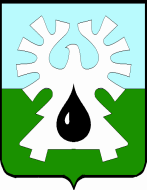 МУНИЦИПАЛЬНОЕ ОБРАЗОВАНИЕ ГОРОД УРАЙХАНТЫ- МАНСИЙСКИЙ АВТОНОМНЫЙ ОКРУГ - ЮГРАДУМА ГОРОДА УРАЙПРОЕКТ ПОВЕСТКИДЕВЯТНАДЦАТОГО ЗАСЕДАНИЯ ДУМЫ  ГОРОДА24 мая 2018 года                                                                                09-00 час. 628285, микрорайон 2, дом 60 ,г. Урай, 	Ханты-Мансийский автономный округ-Югра,Тюменская область                           тел./факс (34676) 2-23-81                          E- mail: duma@uray.ru№№п/пНаименование вопросаКурирующая постояннаякомиссияО создании условий для расширения рынка сельскохозяйственной продукции, сырья и продовольствия, содействие развитию малого и среднего предпринимательства.Докладчик: Ковалёва Ольга Давыдовна, начальник отдела содействия малому и среднему предпринимательству администрации города Урай.по социальной политикеО дорожной деятельности в отношении автомобильных дорог местного значения в границах городского округа и обеспечение безопасности дорожного движения на них, включая создание и обеспечение функционирования парковок (парковочных мест), осуществление муниципального контроля за сохранностью автомобильных дорог.Докладчик: Юрченко Юрий Юрьевич, начальник отдела дорожного хозяйства и транспорта администрации города Урай.Содокладчик: Лаушкин Олег Александрович, начальник муниципального казенного учреждения «Управление жилищно-коммунального хозяйства города Урай».по нормотворчеству, вопросам городского развития и хозяйстваОтчет о рациональном использовании муниципального имущества за 2017 год.Докладчик: Гарифов Вадим Рафаилович, председатель комитета по управлению муниципальным имуществом администрации города Урай.по экономике, бюджету, налогам и муниципальной собственностиО внесении изменения в решение Думы города Урай «О размере стоимости иного движимого имущества, являющегося объектом учета в реестре муниципального имущества города Урай».Докладчик: Гарифов Вадим Рафаилович, председатель комитета по управлению муниципальным имуществом администрации города Урай.по экономике, бюджету, налогам и муниципальной собственностиОтчет об исполнении бюджета городского округа город Урай за I квартал 2018 года.Докладчик: Хусаинова Ирина Валериевна, председатель Комитета по финансам администрации города Урай.по экономике, бюджету, налогам и муниципальной собственностиОтчет об исполнении бюджета городского округа город Урай за 2017 год.Докладчик: Хусаинова Ирина Валериевна, председатель Комитета по финансам администрации города Урай.по экономике, бюджету, налогам и муниципальной собственностиО состоянии законности в сфере защиты прав социально не защищенной категории граждан.Докладчик: Майоров Артём Анатольевич, прокурор города Урай.Отчет о ходе выполнения  Программы комплексного развития систем коммунальной инфраструктуры города Урай Ханты-Мансийского автономного округа- Югры за 2017 (в т.ч. о  реализации дорожной карты по каждому разделу программы за прошедший год). (Рекомендация Думы города Урай от 12.07.2017 года)Докладчик: Лаушкин Олег Александрович, начальник муниципального казенного учреждения «Управление жилищно-коммунального хозяйства города Урай».по нормотворчеству, вопросам городского развития и хозяйстваОб осуществлении взаимодействия администрации города Урай с молодежными организациями предприятий муниципального образования. Организация и осуществление мероприятий по работе с молодежью (старше 18 лет) в городском округе. Докладчик: Луговая Екатерина Ивановна, старший инспектор службы по работе с молодежью (старше 18 лет) Управления образования и молодежной политики администрации города Урай.по социальной политикеО согласовании кандидатуры для присвоения звания «Почетный гражданин города Урай».Докладчик: Михнюк Людмила Михайловна, начальник управления по организационным вопросам и кадрам администрации города Урай.О награждении Почетной грамотой Думы города Урай.Докладчик: Александрова Галина Петровна, председатель комиссии по Регламенту, вопросам депутатской деятельности, этики и наградам.по Регламенту, вопросам депутатской деятельности, этики и наградамО награждении Благодарственным письмом Думы города Урай.Докладчик: Александрова Галина Петровна, председатель комиссии по Регламенту, вопросам депутатской деятельности, этики и наградам.по Регламенту, вопросам депутатской деятельности, этики и наградамРазное. 